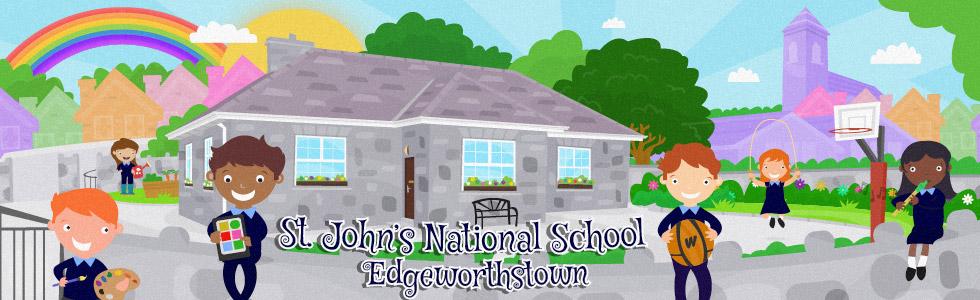          St. John’s National SchoolBallinalee Road, Edgeworthstown, Co.Longford  N39 F211Email info@stjohnsnsedgeworthstown.ie  Telephone:  043 – 6671620Roll Number 13313S         School Calendar 2023/2024Parents will be notified of any changes to the above if they arise.School re-opensWednesday 30thAugust 2023 Mid-Term BreakSchool closed Monday 30th October 2023 to Friday 3rd November 2023Re-opening Monday 6th November 2023Christmas HolidaysSchool closing on Friday 22nd December 2023Re-opening Monday 8th January 2024St Brigid’s DaySchool Closed Monday 5th February 2024Mid-Term BreakSchool closed Monday 12th February to Friday 16th February 2024Re-opening Monday 19th February 2024St. Patrick’s DaySchool Closed - Monday 18th March 2024Easter HolidaysSchool closing on Friday 22nd March 2024Re-opening Monday 8th April 2024Bank Holiday School Closed - Monday 6th May 2024Bank HolidaySchool Closed – Monday 3rd June 2024Summer HolidaysSchool closing on Wednesday 26th June 2024